OpeningFind the EB of the following:EB is not always infinite or negative infinity…now that we have rational functions.  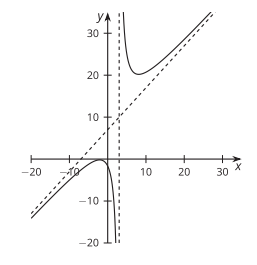 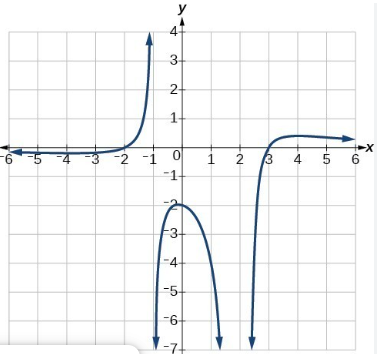 ClosingFind the EB, HA, and VA of the following: